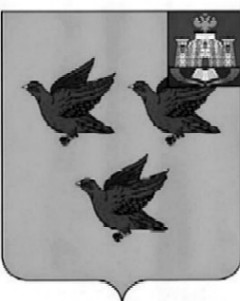 РОССИЙСКАЯ ФЕДЕРАЦИЯОРЛОВСКАЯ ОБЛАСТЬАДМИНИСТРАЦИЯ ГОРОДА ЛИВНЫПОСТАНОВЛЕНИЕот 23 июня 2014г.                                                                 №396О назначении публичных слушаний попредоставлению разрешения на отклонениеот предельных параметров разрешенного строительства,реконструкции объектов капитального строительства   В соответствии со ст. 40 Градостроительного кодекса РФ, руководствуясь ст. 13 Устава города Ливны, постановлением Ливенского городского Совета народных депутатов   от   11.06.2008 г.   № 23/99-ГС «О   принятии   Положения   о    публичных слушаниях  по  вопросам  градостроительной  деятельности»,  правилами землепользования   и   застройки     города     Ливны    администрация    города   п о с т а н о в л я е т:   1. Провести публичные слушания по предоставлению разрешения на отклонение от предельных параметров разрешенного строительства, реконструкции объектов капитального строительства:- на земельном участке с кадастровым номером 57:26:0010216:516 площадью 713,0 кв.м., расположенном по адресу: Орловская область, г.Ливны, ул.М.Горького, 2 в части увеличения максимального процента застройки до 84%, уменьшения минимального отступа от границы земельного участка  с южной стороны  до 0,6 метра, с западной стороны до 0,89 метра, с северной стороны до 0 метров и уменьшения минимального отступа от красной линии до 0,96 метров;- на земельном участке с кадастровым номером 57:26:0010220:112 площадью 1905,0 кв.м., расположенном по адресу: Орловская область, г.Ливны, ул.М.Горького,40 в части увеличения максимального процента застройки до 85%, уменьшения минимального отступа от границы земельного участка с южной стороны до 1,5 метра, с западной стороны до 1,5 метра, с северной стороны до 0,6 метра, с восточной стороны до 0,75 метра и уменьшения минимального отступа от красной линии до 0,65 метра.    2. Назначить публичные слушания в зале заседания администрации города Ливны 9 июля 2014 года в 15 часов 00 минут по адресу: г. Ливны, ул.Ленина, 7.   3. Возложить ответственность за подготовку и проведение публичных слушаний на комиссию по землепользованию и застройке города Ливны.   4. Комиссии по землепользованию и застройке города Ливны:   4.1. Организовать в срок до 4 июля 2014 года включительно прием предложений по рассматриваемому вопросу и регистрацию выступающих на публичных слушаниях по адресу: ул. Ленина, 3, кабинет № 4.   4.2. Определить порядок выступления на публичных слушаниях.   4.3. Известить смежных землепользователей о месте и времени проведения публичных слушаний по вопросу предоставления разрешения на отклонение от предельных параметров разрешенного строительства, реконструкции объектов капитального строительства.   4.4. По результатам публичных слушаний подготовить заключение о результатах слушаний и опубликовать его не позднее 14 июля 2014 года в газете «Ливенский вестник» .   5. Опубликовать настоящее постановление в газетах «Ливенский вестник».Глава города                           подпись                                                         Л.И.Фаустов